VÁNOČNÍ BOHOSLUŽBY V TOMTO KOSTELEV sobotu 19. prosince k nám dorazilo Betlémské světlo.
Kostel sv. Petra a Pavla v Bílině je otevřen na mříž každý den od 9.00 do 18.00 hod. 
V teto době si budete moci odnést světlo z Betléma do svých domovu.Na Štědrý den si budete moci prohlédnout bílinský betlém a vánoční výzdobu kostela, a to mezi 14:00 a 15:00 hod.Je nám to moc líto, ale v letošním roce není možné uspořádat hojně navštěvovanou půlnoční bohoslužbu. V pátek 25. 12. na Boží Hod Vánoční a v sobotu 26.12. na sv. Štěpána se budou mše sv. konat od 10:00 hod.V neděli 27. 12. srdečně zvu všechny manžele, kteří mají uzavřené manželství před Bohem, na mši sv., kde budou moci na svátek Svaté Rodiny obnovit své manželské sliby. 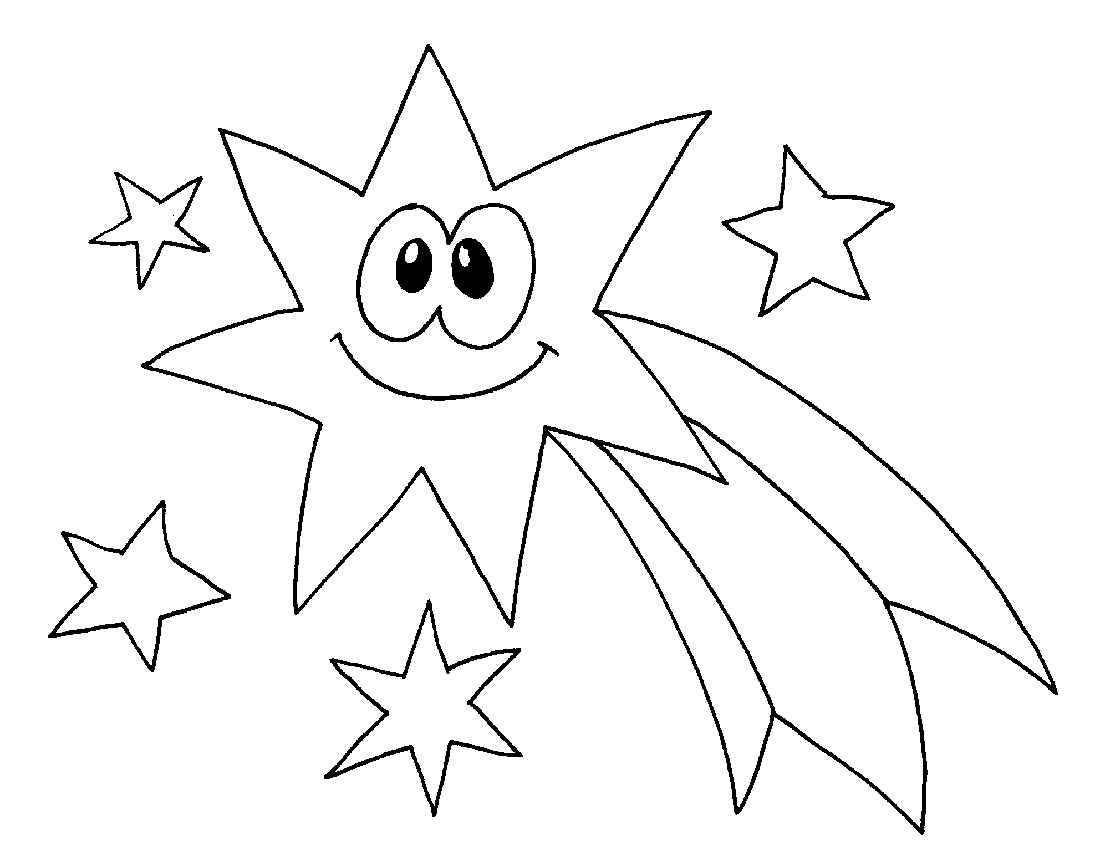 VÁNOCE 2020